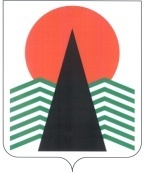  Администрация Нефтеюганского районаТерриториальная комиссияпо делам несовершеннолетних и защите их правПОСТАНОВЛЕНИЕ №48 23 июня 2016 года, 10 – 00 ч. г. Нефтеюганск, 3 мкрн., д. 21, каб. 430зал совещаний администрации Нефтеюганского района,(сведения об участниках заседания указаны в протоколе № 23 заседания территориальной комиссии)Об обеспечении жилыми помещениями детей-сирот и детей, оставшихся без попечения родителей, лиц из числа детей-сирот и детей, оставшихся без попечения родителей, в том числе об исполнении исполнительных документов о предоставлении жилья детям-сиротам и детям, оставшимся без попечения родителей, лицам из числа детей-сирот и детей, оставшихся без попечения родителей	Заслушав и обсудив информацию по вопросу, предусмотренному планом работы территориальной комиссии по делам несовершеннолетних и защите их прав Нефтеюганского района на 2016 год, территориальная комиссия установила:	На начало 2016 года в отделе по опеке и попечительству Нефтеюганского района в списке детей-сирот и детей, оставшихся без попечения родителей, лиц из числа детей-сирот и детей, оставшихся без попечения родителей, которые подлежат обеспечению жилыми  помещениями специализированного жилищного фонда по договорам найма специализированных жилых помещений на территории Нефтеюганского района состояло 50 человек (в возрасте от 14 лет), из них  подлежали  обеспечению в 2014 году 10  человек, в 2015 году – 13 человек. 	В связи с тем, что на начало 2015 года в вышеуказанном списке состояло 10 человек, а в течение 9 месяцев дополнительно были включены в список еще 3 человека, отделом по опеке и попечительству была направлена заявка о необходимости дополнительного финансирования на приобретение 3 жилых помещений.  В результате дополнительно проведённых торгов 30.11.2015 было заключено два муниципальных контракта на участие в долевом строительстве многоквартирного дома в гп.Пойковский Нефтеюганского района с условием приобретения 2 жилых помещений для детей-сирот и детей, оставшихся без попечения родителей, лицам из их числа (срок ввода дома в эксплуатацию 31.12.2015) на общую сумму 3 119 622 рубля.	Таким образом, в 2015 году путем участия в долевом строительстве приобретены 12 однокомнатных квартир. Потребность в приобретении жилых помещений по 2015 году  отсутствует.	В ноябре  2015 года 3 жилых помещения в гп.Пойковский были распределены  лицам из числа детей-сирот и детей, оставшихся без попечения родителей, у которых право на получения жилья наступило в 2014 года, в декабре 2015 года с ними были заключены договора найма жилого помещения.	При заместителе  главы администрации Нефтеюганского района 17.03.2016 года проведено рабочее совещание совместно с Департаментом имущественных отношений администрации Нефтеюганского района, с участием отдела по делам несовершеннолетних и защите их прав, представителя Департамента финансов Нефтеюганского района по вопросу обеспечения жильем детей-сирот и детей, оставшихся без попечения родителей.	На данном заседании был рассмотрен в том числе вопрос о работе с потенциальными застройщиками по формированию предложений к продаже жилых помещений для детей-сирот и детей, оставшихся без попечения родителей, соответствующих правилам и нормам, установленным законодательством Российской Федерации и ХМАО-Югры.	В 2016 году в списке детей-сирот и детей, оставшихся без попечения родителей, лиц из числа детей-сирот и детей, оставшихся без попечения родителей, которые подлежат обеспечению жилыми  помещениями специализированного жилищного фонда по договорам найма специализированных жилых помещений на территории Нефтеюганского района состоит 10 человек из числа детей-сирот и детей, оставшихся без попечения родителей, лиц из их числа.            Из бюджета автономного округа на приобретение 10 жилых помещений в текущем году выделено 15 598 100  рублей. В ходе проведения мероприятий по выявлению на территории района жилых помещений возможных для приобретения для детей-сирот и детей, оставшихся без попечения родителей, а также лиц из их числа, было установлено о возможности приобретения готовых 10 жилых помещений (купля-продажа) в гп.Пойковский площадью 34,5 кв.м - 41,8 кв.м Общая площадь 10 жилых помещений составляет 387,3 кв.м., что на 57,3 кв.м. больше установленного норматива – 33 кв.м., предусмотренного Законом Ханты-Мансийского автономного округа – Югры от 09.06.2009 №86-оз «О дополнительных гарантиях и дополнительных мерах социальной поддержки детей-сирот и детей, оставшихся без попечения родителей, лиц из числа детей-сирот и детей, оставшихся без попечения родителей, усыновителей, приемных родителей в Ханты - Мансийском автономном округе – Югре». В связи с тем, что площадь жилых помещений больше установленного норматива, а выделенных бюджетных средств (субвенции автономного округа) не достаточно на приобретение 10 жилых помещений, было решено из местного бюджета выделить средства в размере 2 708 409, 10 рублей на софинансирование мероприятия по обеспечению предоставления жилых помещений детям-сиротам и детям, оставшимся без попечения родителей, лицам из их числа по договорам найма специализированных жилых помещений.    	В мае 2016 года на жилищной комиссии при администрации Нефтеюганского района были распределены 4 жилых помещения в п.Салым, в настоящее время осуществляется оформление и подписание договоров найма специализированных жилых помещений.	Также в мае 2016 года было проведено 10 аукционов в электронной форме на право заключения муниципального контракта по купле-продаже жилых помещений в гп.Пойковский. В результате проведенных торгов было приобретено 10 жилых помещений в гп.Пойковский.	В настоящее время приобретенные жилые помещения готовятся к передаче муниципалитету. В департамент имущественных отношений Нефтеюганского района для рассмотрения на заседании жилищной комиссии при администрации Нефтеюганского района направлено 21 учетное дело для распределения 21 жилого помещения в гп.Пойковский.            Департаментом имущественных отношений ведется претензионная работа с застройщиком ООО «Сургутстройсервис», нарушившим сроки сдачи дома в эксплуатацию по 6 жилым помещениям.	Исполнительных документов о предоставлении жилья детям-сиротам и детям, оставшимся без попечения родителей, лицам из числа детей-сирот и детей, оставшихся без попечения родителей, в администрацию Нефтеюганского района в текущем году не поступало.	В целях обеспечения жилыми помещениями детей-сирот и детей, оставшихся без попечения родителей, лиц из числа детей – сирот и детей, оставшихся без попечения родителей, имеющих право на предоставление жилых помещений, территориальная комиссия по делам несовершеннолетних и защите их прав Нефтеюганского района п о с т а н о в и л а:	1. Рекомендовать Департаменту имущественных отношений (Ю.Ю.Копылец) в 2017 году при заключении муниципальных договоров (объявлении аукционов, конкурсов) по долевому строительству либо приобретению по договору купли-продажи жилых помещений для детей-сирот и детей, оставшихся без попечения родителей, предусмотреть более строгую ответственность за нарушение сроков сдачи домов.	Информацию о принятых мерах по исполнению данного поручения направить в территориальную комиссию по делам несовершеннолетних и защите их прав Нефтеюганского района.	Срок: до 1 июня 2017 года.Председатель территориальной комиссии                                            В.Г.Михалев